29.12.2017											         № 1449						г. СевероуральскО внесении изменений в постановление Администрации Североуральского городского округа от 31.07.2017 № 829 «Об утверждении адресного перечня многоквартирных домов, дворовые территории которых отобраны в соответствии с установленными требованиями и подлежат благоустройству в 2017 году, а также перечня общественных территорий Североуральского городского округа, отобранных в соответствии с установленными требованиями, подлежащих благоустройству в 2017 году»В соответствии с Федеральным законом от 06 октября 2003 года № 131-ФЗ «Об общих принципах организации местного самоуправления в Российской Федерации», постановлением Правительства Российской Федерации от 10.02.2017 № 169 «Об утверждении Правил предоставления и распределения субсидий                    из федерального бюджета бюджетам субъектов Российской Федерации                              на поддержку государственных программ субъектов Российской Федерации                     и муниципальных программ формирования современной городской среды», Уставом Североуральского городского округа Администрация Североуральского городского округаПОСТАНОВЛЯЕТ:1. Внести изменения в Адресный перечень многоквартирных домов, дворовые территории которых отобраны в соответствии с установленными требованиями и подлежат благоустройству в 2017 году, Перечень общественных территорий Североуральского городского округа, отобранных в соответствии                   с установленными требованиями, подлежащих благоустройству в 2017 году, утвержденные постановлением Администрации Североуральского городского округа от 31.07.2017 года № 829 «Об утверждении адресного перечня многоквартирных домов, дворовые территории которых отобраны в соответствии         с установленными требованиями и подлежат благоустройству в 2017 году, а также перечня общественных территорий Североуральского городского округа, отобранных в соответствии с установленными требованиями, подлежащих благоустройству в 2017 году», изложив их в новой редакции (прилагаются). 2. Контроль за исполнением настоящего постановления оставляю за собой.3. Опубликовать настоящее постановление в газете «Наше слово»                             и разместить на официальном сайте Администрации Североуральского городского округа.Глава Североуральского городского округа				  В.П. МатюшенкоК постановлению Администрации Североуральского городского  округа от 29.12.2017 № 1449Адресный перечень многоквартирных домов, дворовые территории которых отобраны в соответствии с установленными требованиями и подлежат благоустройству в 2017 годуК постановлению Администрации Североуральского городского  округа от 29.12.2017 № 1449Перечень общественных территорий Североуральского городского округа, отобранных в соответствии с установленными требованиями, подлежащих благоустройству в 2017 году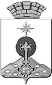 АДМИНИСТРАЦИЯ СЕВЕРОУРАЛЬСКОГО ГОРОДСКОГО ОКРУГАПОСТАНОВЛЕНИЕ№ п/пАдреса многоквартирных домовВсего, руб.Областной бюджетМестный бюджетВнебюджетные источники1234561Свердловская область, город Североуральск, улица Ленина, дом 426 659 476,004 615 016,801 977 864,4066 594,802Свердловская область, город Североуральск, улица Ленина, дом 434 269 987,002 959 101,001 268 186,1042 699,903Свердловская область, город Североуральск, поселок Черемухово, 13 квартал (ул.Ленина 30, 32, 34, 36, 38, 40, 42, 44, 46, 48, ул.Иванова 5, 7, 9, 11, 13, 15,17)8 597 088,005 957 772,202 553 344,9085 970,90Итого19 526 551,0013 531 890,005 799 395,40195 265,60№ п/пАдрес общественной территорииВсего, руб.Областной бюджетМестный бюджетВнебюджетные источники1234561Свердловская область, город Североуральск, аллея по улице Молодежной3 000 000,002 100 000,00900 000,00Итого3 000 000,002 100 000,00900 000,00